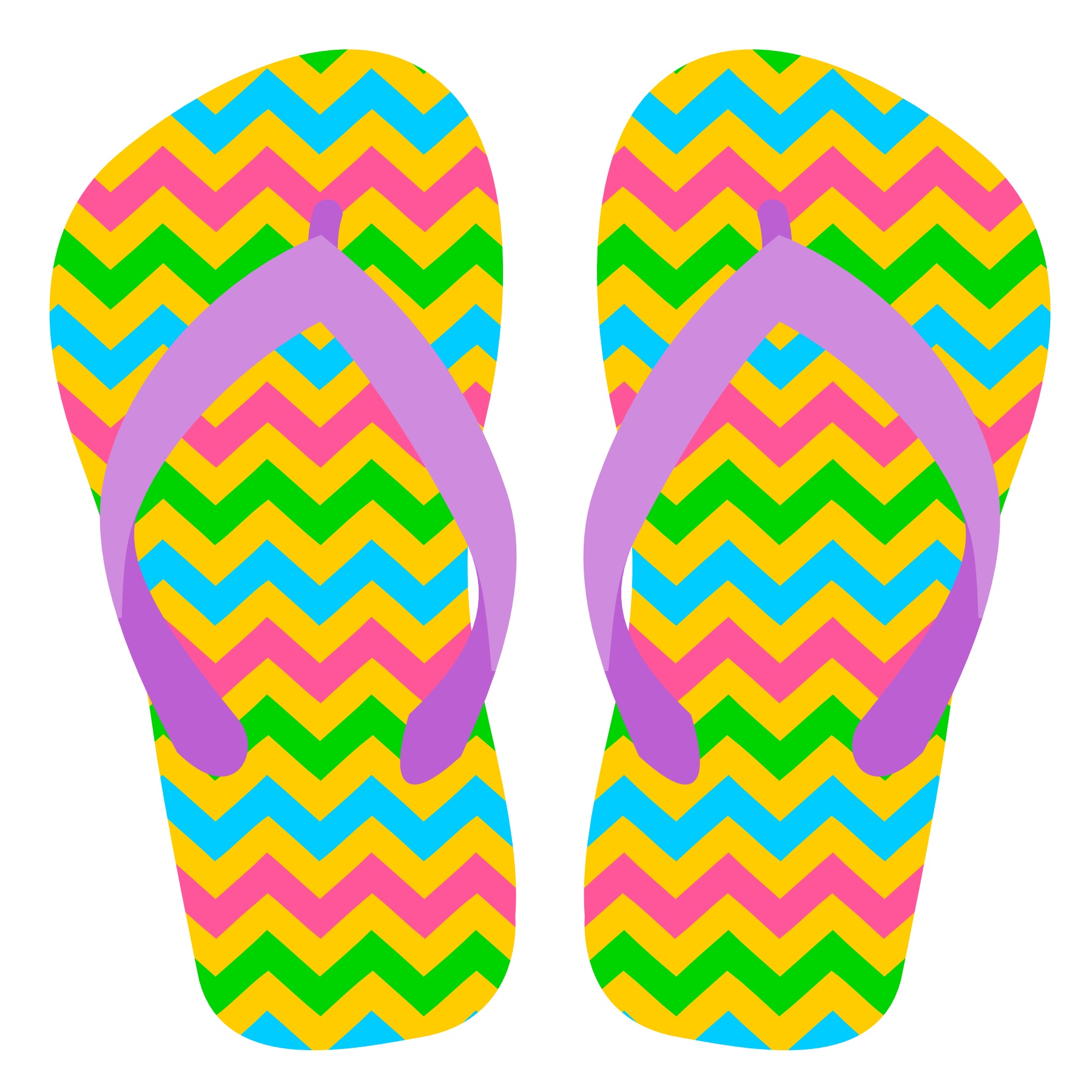 *** Art Docent times and Assemblies will modify our weekly schedules.TimeMondayTuesdayWednesdayThursdayFriday8:00-8:30Class MeetingMorning Language ArtsMorning WorkLanguage ArtsMorning WorkLanguage ArtsMorning WorkLanguage ArtsClass MeetingMorning WorkLanguage Arts8:30 – 9:45MathMathMathMathMath9:45 – 10:00Snack RecessSnack RecessSnack RecessSnack RecessSnack Recess10:00 – 10:45Reader’s Workshop  Reader’s Workshop Science LabReader’s WorkshopReader’s Workshop10:45– 11:30Science or Social StudiesScience or Social StudiesScience or Social StudiesScience or Social StudiesScience or Social Studies 11:30 – 12:15Writer’s Workshop Writer’s Workshop Writer’s Workshop Writer’s Workshop  Writer’s Workshop 12:15 – 1:00LunchLunchLunchLunchLunch 1:00 – 1:50Science LabVocal Music (1 – 1:30)Library (1:30 – 2:00)Read Aloud Dismiss 1:20PMScience LabComputer Lab(1:00 – 1:30)1:50 – 2:30Flex time Flex time Flex time   Projects